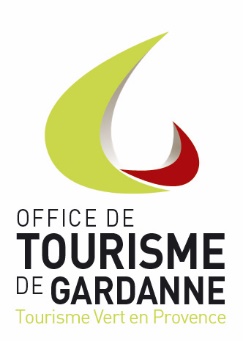 LISTE HEBERGEMENTS GARDANNEMAJ Janvier 2020Chambre d’hôtes : LA FERAUDE : Quart Moulières chemin Moulin Fort, 13120 GARDANNE - 04 42 51 44 42 Meublé de tourisme MAILLAN : 3 Avenue de la Libération 13120 Gardanne - 04 42 58 11 05Gîte MAEVA : 223 Qu. Collevieille Ouest Biver 13120 Gardanne - 06 27 10 92 97VICAMANAJI : 204, Quartier Collevieille 13120 Gardanne - 06 62 42 77 95Hôtels : HÔTEL DE NICE : 43 av Nice, 13120 GARDANNE 04 42 58 33 09 Hébergements collectifs : RESIDENCE ETUDIANTE LYCEE DE VALABRE : Chemin du moulin fort 13120 GARDANNE - 04 42 65 43 20